                                «Год литературы в школьных библиотеках»Уважаемые коллеги!«Наше общество  стало катастрофически мало читать» об этом президент нашей страны говорил на Российском литературном собрании в 2013году, тогда же было заявлено о необходимости повышать интерес к чтению подростков. Глава государства  подчеркнул, что  снижение  читательского интереса регистрируется во всём мире, но это вовсе не значит, Россия должна следовать такому тренду.Статистические измерения  интереса к регулярному чтению это 9 минут в день затрачивает «усердный» Россиянин  на чтение книг. С этими 9 минутами России далеко до лавров «самой читающей страны».Безусловно, русский язык слишком велик, слава богу, чтобы его традиции можно  было разрушить. Но мы всё чаще  сталкиваемся с безграмотность, и с примитивизмом. Многие молодые люди с трудом могут внятно формулировать даже свои мысли. А тенденции таковы, что «новые медиа», (интернет, компьютерные игрушки, социальные сети) готовы без остатка «сожрать» эти жалкие 9 минут, оставшиеся для Толстого, Достоевского и Пушкина в  придачу. Остроту ситуации придаёт тот факт, что  молодёжь, при всей её «продвинутости» и «открытости», является наименее читающей категорией. А с уходом культуры чтения- уходит и сама культура. 2015 год — Год литературы в России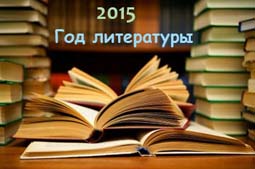 Возникшая острая необходимость привлечь наше внимание к литературе. Вылилась в  Указ Президента России от 12.06.2014 года за номером 426, объявить 2015год - Годом литературы.Какова цель проведения в Российской Федерации Года литературы? Цель – привлечение внимания общества к литературе и чтению, стимулирование интереса россиян к печатному слову, к книгам.Какие основные задачи Года литературы? Одна из ключевых задач — привить новому поколению вкус к правильному чтению, содействовать этому непростому и многолетнему процессу.  Как же в нашем городе начали отмечать Год литературы?                                   Так как Год литературы и 70-летия Великой Победы  в Великой отечественной войне совпали мы и провели Общегородской урок чтения во всех школах 29 января литература о войне. В МОУСОШ № 2  Лучшие чтецы 5-6 классов пришли к малышам со своими любимыми книгами о войне.МОУСОШ №9 тема «Пионеры герои»МОУ СОШ № 17 Целью проведения Единого  Дня чтения взяла тему «Детство, опаленное войной»  было привлечение внимания читателей школьной  библиотеки к чтению художественной литературы патриотической тематики. Основные задачи, стоящие перед библиотекой - организация творческой работы с текстом прозаических произведений, стихов, песен военно-патриотической тематики, формирование и укрепление в сознании детей и подростков чувства патриотизма, бережного отношения к историческому прошлому Отечества. Участниками Единого Дня чтения стали учащиеся 5 – 7 классов. В  течение всей недели, предшествовавшей этому дню, в библиотеке была  оформлена  книжная выставка «Детство, опаленное войной», на которой  были представлены книги о судьбе детей во время  Великой Отечественной войны: Можно  много говорить об этом дне. Трёх примеров я думаю достаточно. Далее каждая школьная библиотека работала по своим планам в течении года. Каков итог 2015 года?Проведённые мероприятия данного года обеспечило возвращения интереса читателей к произведениям русской литературы.Увеличилось количество обращений  читателей к книгам отечественной классики.Заканчивается год литературы, но это не значит, что работа в школьных библиотеках должна закончиться этой темой.В рамках Года литературы предложено сделать многое: провести всероссийские и международные фестивали, творческие конкурсы и смотры, молодежные акции, флешмобы, викторины, литературные собрания, дать старт новым мультимедийным проектам.Одна из самых главных задач Года литературы – повысить читательскую активность. Читать – это должно быть «модно», современно, актуально.«Что вы сейчас читаете? Какая ваша любимая книга?» — эти вопросы должны чаще задаваться в нашем обществе и стать нормой.Год литературы – это доброе начало. Год литературы — удачный старт для того, чтобы вернуть России статус самой читающей страны мира.А для этого ещё нужно обратить внимание вот на что. Мы должны вернуться к семейному чтению: к моде на обсуждение в семье прочитанного материала, к коллективному чтению книг вслух. «Проникновение чтения в семью» — это очень важно и необходимо.Какие ещё мероприятия рекомендуется провести в Год литературы?
— открытие новых удалённых читальных залов,
— проведение интерактивных уроков русской литературы,
— организация дискуссий по актуальным вопросам развития и сохранения литературного наследия,
— проведение форумов, круглых столов, семинаров, выставок, презентаций, посвящённых классикам русской литературы, проблемным вопросам литературы,
— раскрытие библиотечных фондов.…Читайте книги – и жизнь ваша станет намного интереснее. Не читая, люди ограничивают своё развитие, самоустраняются от размышлений.Если человек не стремится всеми силами души к неустанному обновлению, к знаниям, к улучшению самого себя, то жизнь его становится намного беднее.Поделиться
